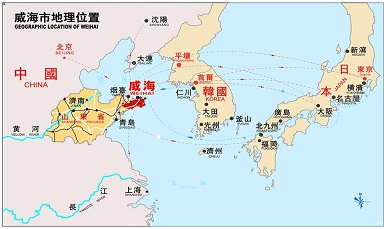 ◆日　時：平成29年3月14日(火)　9:30～11:30　（受付9:00～）◆場　所：大阪商工会議所　4階　「特別会議室」(大阪市中央区本町橋2-8)　　　　　　　http://www.osaka.cci.or.jp/Shoukai/Map_Tel/shozaichi.html◆主　催：中国・威海経済技術開発区商務局◆共　催：大阪商工会議所、中国アジア経済発展協会中小企業促進会◆定　員：３０名（先着順：定員に達し次第、締切）　　　　　　　　　　　　◆参加費：無料　　◆言　語：中国-日本語（逐次通訳）　　　　【お申込方法】３月９日（木）までに、大阪商工会議所ホームページ（http://www.osaka.cci.or.jp/）、または裏面ＦＡＸ申込書にてお申込みください。　　　　　　　【お問合せ】　大阪商工会議所　国際部（担当：甘野（あまの）、藤田）TEL 06-6944-6400、FAX 06-6944-6293　　E-mail: intl@osaka.cci.or.jpＦＡＸ：０６－６９４４－６２９３　　　大商国際部 甘野　行　　　　＊番号をお間違えのないようお願い致します。　『中国・威海経済技術開発区』投資環境セミナー参加申込書ご関心及び質問事項など※上記の個人情報は主催団体の各種連絡・情報提供(Eメールによる事業案内を含む)のために利用するほか、主催者および共催者には参加者名簿を提供します。時　　間内　　　　　容9:30－9:40開会挨拶　9:40－9:50威海経済技術開発区紹介（ビデオ上映）9:50－10:20威海経済技術開発区について　威海経済技術開発区商務局　叢清華　氏　10:20－10:50質疑応答 10:50－11:30名刺交換・個別相談貴社名（団体）御芳名部署／役職住所〒〒〒〒〒電話ＦＡＸE-Mail